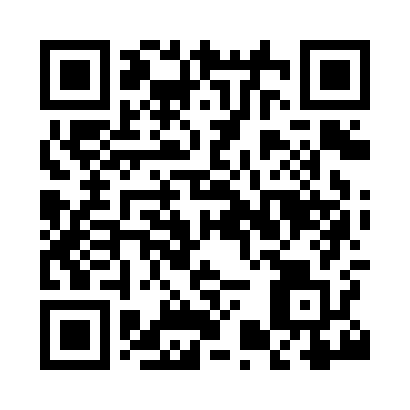 Prayer times for Aberkenfig, Rhondda Cynon Taff, UKMon 1 Apr 2024 - Tue 30 Apr 2024High Latitude Method: Angle Based RulePrayer Calculation Method: Islamic Society of North AmericaAsar Calculation Method: HanafiPrayer times provided by https://www.salahtimes.comDateDayFajrSunriseDhuhrAsrMaghribIsha1Mon5:126:491:185:457:489:252Tue5:106:471:185:467:509:273Wed5:076:441:185:487:529:294Thu5:046:421:175:497:539:315Fri5:026:401:175:507:559:336Sat4:596:381:175:517:579:367Sun4:566:351:165:537:599:388Mon4:546:331:165:548:009:409Tue4:516:311:165:558:029:4210Wed4:486:291:165:568:049:4411Thu4:456:261:155:578:059:4712Fri4:436:241:155:588:079:4913Sat4:406:221:155:598:099:5114Sun4:376:201:156:018:109:5315Mon4:346:181:146:028:129:5616Tue4:326:161:146:038:149:5817Wed4:296:131:146:048:1510:0018Thu4:266:111:146:058:1710:0319Fri4:236:091:136:068:1910:0520Sat4:206:071:136:078:2010:0821Sun4:176:051:136:088:2210:1022Mon4:156:031:136:098:2410:1323Tue4:126:011:136:108:2510:1524Wed4:095:591:126:128:2710:1825Thu4:065:571:126:138:2910:2026Fri4:035:551:126:148:3010:2327Sat4:005:531:126:158:3210:2528Sun3:575:511:126:168:3410:2829Mon3:545:491:126:178:3510:3030Tue3:525:471:126:188:3710:33